PERALTA COMMUNITY COLLEGE DISTRICT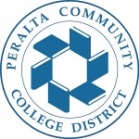 COUNCIL ON INSTRUCTION, PLANNING, AND DEVELOPMENT (CIPD)   CIPD Agenda, Monday, Apr 5, 2021, 1:00pm-3:00pm, via zoom https://cccconfer.zoom.us/j/97147126074Co-Chair: Siri Brown, VC of Academic AffairsCo-Chair: Heather Sisneros, Laney Curriculum Co-chairNote Taker: Lashaune Fitch ACT 1: Review Mar 2021 agenda minutes (1:10pm- 1:20pm)ACT 2: Curriculum proposals for review and approval (1:100 pm-1:30pm)Berkeley City CollegeLaney CollegeMerritt CollegeCollege of Alameda ACT 3: Pressing Curriculum Topics (1:30pm-3:00pm) Laney Media : Virtual Production ProgramUpdate on Berkeley City College Education ProgramUpdate from AOs Regional Meeting regarding the impact of AB 1460: Ethnic Studies Transfer Alignment, ESS 21-300-001.Update on GoverNet online catalog moduleUpdate from colleges on 2021-22 college catalog publication dateUpdate from PEAC regarding ESOL course coding/requisites alignment project: deadline is Nov 2021 CIPD 